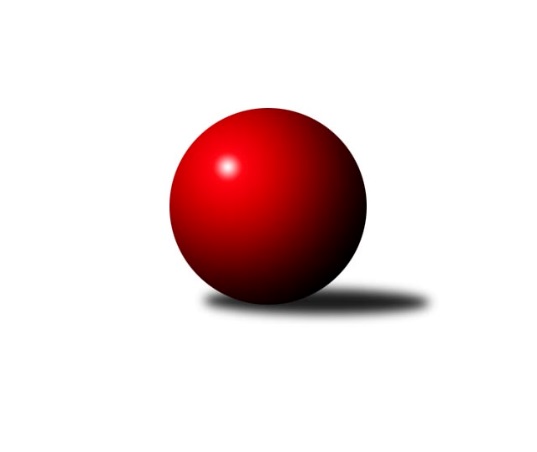 Č.3Ročník 2020/2021	3.5.2024 1.KLD C 2020/2021Statistika 3. kolaTabulka družstev:		družstvo	záp	výh	rem	proh	skore	sety	průměr	body	plné	dorážka	chyby	1.	TJ Lokomotiva Č. Velenice	3	3	0	0	6 : 0 	(27.0 : 21.0)	1637	6	1098	539	16.7	2.	TJ Slovan Kamenice n. L. A	3	3	0	0	6 : 0 	(28.0 : 20.0)	1559	6	1071	488	24.7	3.	KK PSJ Jihlava	3	2	0	1	4 : 2 	(35.5 : 12.5)	1634	4	1101	533	17.7	4.	TJ Centropen Dačice	3	2	0	1	4 : 2 	(29.0 : 19.0)	1576	4	1083	492	30	5.	TJ Jiskra Nová Bystřice	3	2	0	1	4 : 2 	(31.5 : 16.5)	1548	4	1057	490	26.3	6.	TJ Sokol Nové Hrady	3	0	0	3	0 : 6 	(15.0 : 33.0)	1490	0	1025	466	26	7.	KK Lokomotiva Tábor	3	0	0	3	0 : 6 	(15.0 : 33.0)	1465	0	1030	435	37	8.	TJ Slovan Kamenice n. L. B	3	0	0	3	0 : 6 	(11.0 : 37.0)	1381	0	977	405	54.3Tabulka doma:		družstvo	záp	výh	rem	proh	skore	sety	průměr	body	maximum	minimum	1.	TJ Lokomotiva Č. Velenice	1	1	0	0	2 : 0 	(9.0 : 7.0)	1713	2	1713	1713	2.	KK PSJ Jihlava	1	1	0	0	2 : 0 	(12.5 : 3.5)	1609	2	1609	1609	3.	TJ Slovan Kamenice n. L. A	1	1	0	0	2 : 0 	(9.0 : 7.0)	1570	2	1570	1570	4.	TJ Centropen Dačice	2	1	0	1	2 : 2 	(17.0 : 15.0)	1545	2	1551	1539	5.	TJ Jiskra Nová Bystřice	1	0	0	1	0 : 2 	(9.5 : 6.5)	1449	0	1449	1449	6.	TJ Sokol Nové Hrady	2	0	0	2	0 : 4 	(11.5 : 20.5)	1476	0	1539	1412	7.	KK Lokomotiva Tábor	2	0	0	2	0 : 4 	(10.0 : 22.0)	1467	0	1528	1406	8.	TJ Slovan Kamenice n. L. B	2	0	0	2	0 : 4 	(4.0 : 28.0)	1391	0	1466	1315Tabulka venku:		družstvo	záp	výh	rem	proh	skore	sety	průměr	body	maximum	minimum	1.	TJ Lokomotiva Č. Velenice	2	2	0	0	4 : 0 	(18.0 : 14.0)	1599	4	1654	1543	2.	TJ Jiskra Nová Bystřice	2	2	0	0	4 : 0 	(22.0 : 10.0)	1597	4	1631	1563	3.	TJ Slovan Kamenice n. L. A	2	2	0	0	4 : 0 	(19.0 : 13.0)	1554	4	1608	1499	4.	TJ Centropen Dačice	1	1	0	0	2 : 0 	(12.0 : 4.0)	1606	2	1606	1606	5.	KK PSJ Jihlava	2	1	0	1	2 : 2 	(23.0 : 9.0)	1647	2	1664	1630	6.	TJ Sokol Nové Hrady	1	0	0	1	0 : 2 	(3.5 : 12.5)	1505	0	1505	1505	7.	KK Lokomotiva Tábor	1	0	0	1	0 : 2 	(5.0 : 11.0)	1463	0	1463	1463	8.	TJ Slovan Kamenice n. L. B	1	0	0	1	0 : 2 	(7.0 : 9.0)	1363	0	1363	1363Tabulka podzimní části:		družstvo	záp	výh	rem	proh	skore	sety	průměr	body	doma	venku	1.	TJ Lokomotiva Č. Velenice	3	3	0	0	6 : 0 	(27.0 : 21.0)	1637	6 	1 	0 	0 	2 	0 	0	2.	TJ Slovan Kamenice n. L. A	3	3	0	0	6 : 0 	(28.0 : 20.0)	1559	6 	1 	0 	0 	2 	0 	0	3.	KK PSJ Jihlava	3	2	0	1	4 : 2 	(35.5 : 12.5)	1634	4 	1 	0 	0 	1 	0 	1	4.	TJ Centropen Dačice	3	2	0	1	4 : 2 	(29.0 : 19.0)	1576	4 	1 	0 	1 	1 	0 	0	5.	TJ Jiskra Nová Bystřice	3	2	0	1	4 : 2 	(31.5 : 16.5)	1548	4 	0 	0 	1 	2 	0 	0	6.	TJ Sokol Nové Hrady	3	0	0	3	0 : 6 	(15.0 : 33.0)	1490	0 	0 	0 	2 	0 	0 	1	7.	KK Lokomotiva Tábor	3	0	0	3	0 : 6 	(15.0 : 33.0)	1465	0 	0 	0 	2 	0 	0 	1	8.	TJ Slovan Kamenice n. L. B	3	0	0	3	0 : 6 	(11.0 : 37.0)	1381	0 	0 	0 	2 	0 	0 	1Tabulka jarní části:		družstvo	záp	výh	rem	proh	skore	sety	průměr	body	doma	venku	1.	TJ Lokomotiva Č. Velenice	0	0	0	0	0 : 0 	(0.0 : 0.0)	0	0 	0 	0 	0 	0 	0 	0 	2.	TJ Slovan Kamenice n. L. B	0	0	0	0	0 : 0 	(0.0 : 0.0)	0	0 	0 	0 	0 	0 	0 	0 	3.	TJ Slovan Kamenice n. L. A	0	0	0	0	0 : 0 	(0.0 : 0.0)	0	0 	0 	0 	0 	0 	0 	0 	4.	TJ Sokol Nové Hrady	0	0	0	0	0 : 0 	(0.0 : 0.0)	0	0 	0 	0 	0 	0 	0 	0 	5.	KK Lokomotiva Tábor	0	0	0	0	0 : 0 	(0.0 : 0.0)	0	0 	0 	0 	0 	0 	0 	0 	6.	TJ Centropen Dačice	0	0	0	0	0 : 0 	(0.0 : 0.0)	0	0 	0 	0 	0 	0 	0 	0 	7.	TJ Jiskra Nová Bystřice	0	0	0	0	0 : 0 	(0.0 : 0.0)	0	0 	0 	0 	0 	0 	0 	0 	8.	KK PSJ Jihlava	0	0	0	0	0 : 0 	(0.0 : 0.0)	0	0 	0 	0 	0 	0 	0 	0 Zisk bodů pro družstvo:		jméno hráče	družstvo	body	zápasy	v %	dílčí body	sety	v %	1.	Martin Čopák 	KK PSJ Jihlava 	6	/	3	(100%)		/		(%)	2.	Lukáš Novák 	KK PSJ Jihlava 	6	/	3	(100%)		/		(%)	3.	Darja Novotná 	TJ Slovan Kamenice n. L. A 	6	/	3	(100%)		/		(%)	4.	Jan Neuvirt 	TJ Centropen Dačice 	6	/	3	(100%)		/		(%)	5.	Kamila Jirsová 	TJ Slovan Kamenice n. L. A 	6	/	3	(100%)		/		(%)	6.	Thea Petrů 	TJ Lokomotiva Č. Velenice 	6	/	3	(100%)		/		(%)	7.	Tereza Křížová 	TJ Centropen Dačice 	6	/	3	(100%)		/		(%)	8.	Jiří Novotný 	TJ Lokomotiva Č. Velenice 	6	/	3	(100%)		/		(%)	9.	Petra Mertlová 	TJ Jiskra Nová Bystřice 	4	/	2	(100%)		/		(%)	10.	Vojtěch Holomý 	TJ Centropen Dačice 	4	/	2	(100%)		/		(%)	11.	Karolína Filakovská 	TJ Jiskra Nová Bystřice 	4	/	2	(100%)		/		(%)	12.	David Schober ml.	TJ Slovan Kamenice n. L. A 	4	/	2	(100%)		/		(%)	13.	František Šotola 	TJ Jiskra Nová Bystřice 	4	/	3	(67%)		/		(%)	14.	Jaroslav Nedoma 	KK PSJ Jihlava 	4	/	3	(67%)		/		(%)	15.	David Holý 	TJ Lokomotiva Č. Velenice 	4	/	3	(67%)		/		(%)	16.	Matyáš Doležal 	TJ Centropen Dačice 	4	/	3	(67%)		/		(%)	17.	Romana Čopáková 	KK PSJ Jihlava 	2	/	1	(100%)		/		(%)	18.	Tomáš Kopáček 	TJ Jiskra Nová Bystřice 	2	/	2	(50%)		/		(%)	19.	Anna Večeřová 	TJ Lokomotiva Č. Velenice 	2	/	2	(50%)		/		(%)	20.	Natálie Lojdová 	KK Lokomotiva Tábor 	2	/	2	(50%)		/		(%)	21.	Tomáš Novák 	TJ Slovan Kamenice n. L. B 	2	/	2	(50%)		/		(%)	22.	Jan Podhradský 	TJ Slovan Kamenice n. L. A 	2	/	2	(50%)		/		(%)	23.	Tomáš Balko 	TJ Sokol Nové Hrady  	2	/	3	(33%)		/		(%)	24.	Adam Hanousek 	TJ Sokol Nové Hrady  	2	/	3	(33%)		/		(%)	25.	Jan Mol 	TJ Jiskra Nová Bystřice 	0	/	1	(0%)		/		(%)	26.	Tereza Cimplová 	TJ Slovan Kamenice n. L. B 	0	/	1	(0%)		/		(%)	27.	Eliška Ouhelová 	TJ Slovan Kamenice n. L. A 	0	/	1	(0%)		/		(%)	28.	Zuzana Benáková 	TJ Lokomotiva Č. Velenice 	0	/	1	(0%)		/		(%)	29.	Kristýna Macků 	TJ Centropen Dačice 	0	/	1	(0%)		/		(%)	30.	Sabina Hrbková 	TJ Slovan Kamenice n. L. B 	0	/	1	(0%)		/		(%)	31.	Martin Hozman 	KK Lokomotiva Tábor 	0	/	1	(0%)		/		(%)	32.	Matyáš Stránský 	KK PSJ Jihlava 	0	/	2	(0%)		/		(%)	33.	Karolína Marková 	TJ Jiskra Nová Bystřice 	0	/	2	(0%)		/		(%)	34.	Julie Kortusová 	KK Lokomotiva Tábor 	0	/	2	(0%)		/		(%)	35.	Šárka Aujezdská 	KK Lokomotiva Tábor 	0	/	2	(0%)		/		(%)	36.	Viktor Stuchlík 	KK Lokomotiva Tábor 	0	/	2	(0%)		/		(%)	37.	Pavel Fritz 	TJ Sokol Nové Hrady  	0	/	3	(0%)		/		(%)	38.	Marie Myslivcová 	KK Lokomotiva Tábor 	0	/	3	(0%)		/		(%)	39.	Václav Rychtařík nejml.	TJ Slovan Kamenice n. L. B 	0	/	3	(0%)		/		(%)	40.	Jaroslav Šindelář ml.	TJ Slovan Kamenice n. L. B 	0	/	3	(0%)		/		(%)	41.	Jan Koriták 	TJ Sokol Nové Hrady  	0	/	3	(0%)		/		(%)Průměry na kuželnách:		kuželna	průměr	plné	dorážka	chyby	výkon na hráče	1.	České Velenice, 1-4	1688	1118	570	14.5	(422.1)	2.	KK PSJ Jihlava, 1-4	1557	1071	486	20.5	(389.3)	3.	Tábor, 1-4	1543	1043	500	28.3	(385.8)	4.	TJ Centropen Dačice, 1-4	1529	1069	459	32.3	(382.3)	5.	Nové Hrady, 1-4	1526	1043	482	24.5	(381.5)	6.	TJ Jiskra Nová Bystřice, 1-4	1496	1040	456	29.0	(374.0)	7.	Kamenice, 1-4	1491	1034	457	38.3	(372.9)Nejlepší výkony na kuželnách:České Velenice, 1-4TJ Lokomotiva Č. Velenice	1713	3. kolo	Thea Petrů 	TJ Lokomotiva Č. Velenice	600	3. koloKK PSJ Jihlava	1664	3. kolo	Jiří Novotný 	TJ Lokomotiva Č. Velenice	566	3. kolo		. kolo	Lukáš Novák 	KK PSJ Jihlava	558	3. kolo		. kolo	Jaroslav Nedoma 	KK PSJ Jihlava	555	3. kolo		. kolo	Martin Čopák 	KK PSJ Jihlava	551	3. kolo		. kolo	Anna Večeřová 	TJ Lokomotiva Č. Velenice	547	3. kolo		. kolo	Matyáš Stránský 	KK PSJ Jihlava	545	3. kolo		. kolo	David Holý 	TJ Lokomotiva Č. Velenice	526	3. koloKK PSJ Jihlava, 1-4KK PSJ Jihlava	1609	2. kolo	Lukáš Novák 	KK PSJ Jihlava	544	2. koloTJ Sokol Nové Hrady 	1505	2. kolo	Martin Čopák 	KK PSJ Jihlava	543	2. kolo		. kolo	Tomáš Balko 	TJ Sokol Nové Hrady 	537	2. kolo		. kolo	Jaroslav Nedoma 	KK PSJ Jihlava	522	2. kolo		. kolo	Matyáš Stránský 	KK PSJ Jihlava	512	2. kolo		. kolo	Pavel Fritz 	TJ Sokol Nové Hrady 	493	2. kolo		. kolo	Jan Koriták 	TJ Sokol Nové Hrady 	475	2. kolo		. kolo	Adam Hanousek 	TJ Sokol Nové Hrady 	468	2. koloTábor, 1-4TJ Jiskra Nová Bystřice	1631	3. kolo	Tomáš Kopáček 	TJ Jiskra Nová Bystřice	602	3. koloTJ Slovan Kamenice n. L. A	1608	1. kolo	Kamila Jirsová 	TJ Slovan Kamenice n. L. A	575	1. koloKK Lokomotiva Tábor	1528	1. kolo	Petra Mertlová 	TJ Jiskra Nová Bystřice	544	3. koloKK Lokomotiva Tábor	1406	3. kolo	Darja Novotná 	TJ Slovan Kamenice n. L. A	541	1. kolo		. kolo	Šárka Aujezdská 	KK Lokomotiva Tábor	529	1. kolo		. kolo	Marie Myslivcová 	KK Lokomotiva Tábor	523	1. kolo		. kolo	Šárka Aujezdská 	KK Lokomotiva Tábor	503	3. kolo		. kolo	David Schober ml.	TJ Slovan Kamenice n. L. A	492	1. kolo		. kolo	Eliška Ouhelová 	TJ Slovan Kamenice n. L. A	486	1. kolo		. kolo	Karolína Filakovská 	TJ Jiskra Nová Bystřice	485	3. koloTJ Centropen Dačice, 1-4TJ Jiskra Nová Bystřice	1563	1. kolo	Petra Mertlová 	TJ Jiskra Nová Bystřice	536	1. koloTJ Centropen Dačice	1551	1. kolo	Jan Neuvirt 	TJ Centropen Dačice	533	1. koloTJ Centropen Dačice	1539	2. kolo	František Šotola 	TJ Jiskra Nová Bystřice	528	1. koloKK Lokomotiva Tábor	1463	2. kolo	Jan Neuvirt 	TJ Centropen Dačice	522	2. kolo		. kolo	Tereza Křížová 	TJ Centropen Dačice	518	1. kolo		. kolo	Vojtěch Holomý 	TJ Centropen Dačice	515	2. kolo		. kolo	Tereza Křížová 	TJ Centropen Dačice	502	2. kolo		. kolo	Julie Kortusová 	KK Lokomotiva Tábor	500	2. kolo		. kolo	Matyáš Doležal 	TJ Centropen Dačice	500	1. kolo		. kolo	Karolína Marková 	TJ Jiskra Nová Bystřice	499	1. koloNové Hrady, 1-4TJ Lokomotiva Č. Velenice	1654	1. kolo	David Holý 	TJ Lokomotiva Č. Velenice	570	1. koloTJ Sokol Nové Hrady 	1539	1. kolo	Thea Petrů 	TJ Lokomotiva Č. Velenice	548	1. koloTJ Slovan Kamenice n. L. A	1499	3. kolo	Jiří Novotný 	TJ Lokomotiva Č. Velenice	536	1. koloTJ Sokol Nové Hrady 	1412	3. kolo	Tomáš Balko 	TJ Sokol Nové Hrady 	534	1. kolo		. kolo	Kamila Jirsová 	TJ Slovan Kamenice n. L. A	532	3. kolo		. kolo	Jan Koriták 	TJ Sokol Nové Hrady 	504	1. kolo		. kolo	Adam Hanousek 	TJ Sokol Nové Hrady 	501	1. kolo		. kolo	Darja Novotná 	TJ Slovan Kamenice n. L. A	486	3. kolo		. kolo	Tomáš Balko 	TJ Sokol Nové Hrady 	485	3. kolo		. kolo	Anna Večeřová 	TJ Lokomotiva Č. Velenice	482	1. koloTJ Jiskra Nová Bystřice, 1-4TJ Lokomotiva Č. Velenice	1543	2. kolo	Jiří Novotný 	TJ Lokomotiva Č. Velenice	524	2. koloTJ Jiskra Nová Bystřice	1449	2. kolo	Thea Petrů 	TJ Lokomotiva Č. Velenice	520	2. kolo		. kolo	David Holý 	TJ Lokomotiva Č. Velenice	499	2. kolo		. kolo	Karolína Marková 	TJ Jiskra Nová Bystřice	492	2. kolo		. kolo	Karolína Filakovská 	TJ Jiskra Nová Bystřice	484	2. kolo		. kolo	František Šotola 	TJ Jiskra Nová Bystřice	473	2. kolo		. kolo	Jan Mol 	TJ Jiskra Nová Bystřice	471	2. kolo		. kolo	Zuzana Benáková 	TJ Lokomotiva Č. Velenice	376	2. koloKamenice, 1-4KK PSJ Jihlava	1630	1. kolo	Martin Čopák 	KK PSJ Jihlava	569	1. koloTJ Centropen Dačice	1606	3. kolo	Tereza Křížová 	TJ Centropen Dačice	562	3. koloTJ Slovan Kamenice n. L. A	1570	2. kolo	Kamila Jirsová 	TJ Slovan Kamenice n. L. A	550	2. koloTJ Slovan Kamenice n. L. B	1466	3. kolo	Lukáš Novák 	KK PSJ Jihlava	541	1. koloTJ Slovan Kamenice n. L. B	1363	2. kolo	Jan Neuvirt 	TJ Centropen Dačice	539	3. koloTJ Slovan Kamenice n. L. B	1315	1. kolo	Darja Novotná 	TJ Slovan Kamenice n. L. A	523	2. kolo		. kolo	Jaroslav Nedoma 	KK PSJ Jihlava	520	1. kolo		. kolo	Václav Rychtařík nejml.	TJ Slovan Kamenice n. L. B	511	2. kolo		. kolo	Matyáš Doležal 	TJ Centropen Dačice	505	3. kolo		. kolo	Jaroslav Šindelář ml.	TJ Slovan Kamenice n. L. B	499	3. koloČetnost výsledků:	2.0 : 0.0	4x	0.0 : 2.0	8x